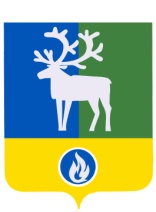 СЕЛЬСКОЕ ПОСЕЛЕНИЕ КАЗЫМБЕЛОЯРСКИЙ РАЙОНХАНТЫ-МАНСИЙСКИЙ АВТОНОМНЫЙ ОКРУГ – ЮГРА АДМИНИСТРАЦИЯ	СЕЛЬСКОГО ПОСЕЛЕНИЯ КАЗЫМпроектПОСТАНОВЛЕНИЕот                            2018 года	                      	 	                                                         №О проведении на территории сельского поселения Казым мероприятий, направленных на обеспечение безопасности людей на водных объектах в осенне-зимний период 2018 – 2019 годов	В соответствии с Федеральными законами от 21 декабря 1994 года № 68-ФЗ «О защите населения и территорий от чрезвычайных ситуаций природного и техногенного характера» и от 06 октября 2003 года № 131-ФЗ «Об общих принципах организации местного самоуправления в Российской Федерации»   п о с т а н о в л я ю:1. В период с 24 октября 2018 года и до начала паводка в 2019 году провести на территории сельского поселения Казым мероприятия, направленные на обеспечение безопасности людей на водных объектах в осенне-зимний период 2018 - 2019 годов.2. Утвердить прилагаемый план проведения на территории сельского поселения Казым мероприятий, направленных на обеспечение безопасности людей на водных объектах в зимний период 2018 – 2019 годов.	3.   Опубликовать настоящее постановление в бюллетене «Официальный вестник сельского поселения Казым».4. Настоящее постановление вступает в силу после его официального опубликования.5. Контроль за выполнением постановления возложить на заместителя главы муниципального образования, заведующего сектором организационной деятельности администрации сельского поселения Казым, Бочкареву В.Н.Глава сельского поселения Казым                                                             А.Х. НазыроваУТВЕРЖДЁНпостановлением администрации сельского поселения Казым от                      2018 года № П Л А Нпроведения на территории сельского поселения Казым мероприятий, направленных на обеспечение безопасности людей на водных объектах в осенне-зимний период 2018 - 2019 годов ________________№ п/пНаименование мероприятияСроки подготовкиОтветственные исполнители 1.Провести заседание комиссии по чрезвычайным ситуациям и обеспечению пожарной безопасности администрации сельского поселения Казымноябрь 2018 годаСектор организационной деятельности администрации сельского поселения Казым2.Информирование граждан о состоянии льда в традиционных местах массового отдыха и подлёдного лова рыбы в средствах массовой информациив течениевсего периодаСектор организационной деятельности администрации сельского поселения Казым3.Организация совместного дежурства должностных лиц и спасателей во время проведения мероприятий в  местах массового скопления людей на льдув период проведения мероприятийСектор организационной деятельности администрации сельского поселения Казым, Пожарная часть филиала казенного учреждения ХМАО – Югры «Центроспас-Югория» по Белоярскому району в                       с. Казым (по согласованию), Бюджетное учреждение Ханты-Мансийского автономного округа – Югры «Белоярская районная больница» (по согласованию), отдел министерства внутренних дел России по Белоярскому району (по согласованию)4.Согласование мест для проведения на водных объектах соревнований, праздников и других массовых мероприятийв период проведения мероприятийСектор организационной деятельности администрации сельского поселения Казым5.Организация проведения поисковых и аварийно-спасательных работ, координация действий сил и средств по поиску и спасению людей на водных объектах сельского поселения Казымв течениевсего периодаСектор организационной деятельности администрации сельского поселения Казым, Пожарная часть филиала казенного учреждения ХМАО – Югры «Центроспас-Югория» по Белоярскому району в                       с. Казым6.Обеспечение размещения на информационных стендах, а также распространение среди населения информационных материалов по правилам безопасного поведения людей на льдув течениевсего периодаСектор организационной деятельности администрации сельского поселения Казым